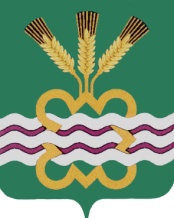 ГЛАВА МУНИЦИПАЛЬНОГО ОБРАЗОВАНИЯКАМЕНСКИЙ  ГОРОДСКОЙ ОКРУГПОСТАНОВЛЕНИЕот 01.06. 2016 г.  № 898п. Мартюш«Об утверждении перечня мест массового пребывания людей на территории муниципального образования «Каменский городской округ»В соответствии с постановлением Правительства Российской Федерации     от 27.03.2015 № 272  «Об утверждении требований к антитеррористической защищенности мест массового пребывания людей и объектов (территорий), подлежащих обязательной охране полицией и форм паспортов безопасности таких мест и объектов (территорий)», разъяснениями по вопросам применения требований к антитеррористической защищенности мест массового пребывания людей изложенного в приложении к письму МВД России от 29.12.2015 № 1/10983, Уставом Каменского городского округаПОСТАНОВЛЯЮ:1. Утвердить перечень мест массового пребывания людей на территории муниципального образования «Каменский городской округ» (прилагается).2. Настоящее постановление вступает в силу со дня его подписания.3. Разместить  настоящее постановление на официальном сайте муниципального образования «Каменский городской округ».4. Контроль за исполнением настоящего постановления оставляю за собой.Глава  городского округа                                                            С.А. БелоусовПеречень мест массового пребывания людей на территории муниципального образования «Каменский городской округ»Утвержден постановлением Главы МО «Каменский городской округ» от 01.06.2016г. № 898«Об утверждении перечня мест массового пребывания людей на территории муниципального образования «Каменский городской округ»№ п/пНаименованиеАдресКисловский дом культурыс. Кисловское, ул. Ленина 57Клевакинский дом культурыс. Клевакинское, ул. Уральская 19Маминский дом культурыс. Маминское, ул. Чапаева 1вКолчеданский  дом культурыс. Колчедан, ул. Ленина 20аНовобытский дом культурып. Новый Быт, ул. Ленина 9Новоисетский дом культурыс. Новоисетское, ул. Ленина 24аПозарихинский дом культурыс. Позариха, ул, Лесная 16Покровский дом культурыс. Покровское, ул. Ленина 124Рыбниковский дом культурыс. Рыбниковское, ул. Советская 145Сипавский дом культурыс. Сипавское, ул. Советская Сосновский дом культурыс. Сосновское, ул. Мира 11Травянский дом культурыс. Травянское, ул. Советская 13МБУК «Культурно-досуговый центр Каменского городского округа»пгт. Мартюш, ул.Титова 3ГБУЗ СО «Каменская ЦРБ»с. Покровское, Больничный городок, 1аПозарихинский спортивный клуб с. Позариха, ул. Лесная,17